PRILOGA 3 (jedro gradiva):PREDLOG(EVA 2020-3330-0064)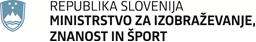 Masarykova cesta 161000 LjubljanaSlovenijae-naslov: gp.mizs@gov.si Masarykova cesta 161000 LjubljanaSlovenijae-naslov: gp.mizs@gov.si Številka: 0070-75/2020/8Številka: 0070-75/2020/8Ljubljana, 11. 12. 2020Ljubljana, 11. 12. 2020EVA 2020-3330-0064EVA 2020-3330-0064GENERALNI SEKRETARIAT VLADE REPUBLIKE SLOVENIJEGp.gs@gov.siGENERALNI SEKRETARIAT VLADE REPUBLIKE SLOVENIJEGp.gs@gov.siZADEVA: Odlok o spremembah Odloka o preoblikovanju Univerze v Mariboru – predlog za obravnavo ZADEVA: Odlok o spremembah Odloka o preoblikovanju Univerze v Mariboru – predlog za obravnavo ZADEVA: Odlok o spremembah Odloka o preoblikovanju Univerze v Mariboru – predlog za obravnavo ZADEVA: Odlok o spremembah Odloka o preoblikovanju Univerze v Mariboru – predlog za obravnavo 1. Predlog sklepov vlade:1. Predlog sklepov vlade:1. Predlog sklepov vlade:1. Predlog sklepov vlade:Na podlagi šestega odstavka 21. člena Zakona o Vladi Republike Slovenije (Uradni list RS, št. 24/05 – uradno prečiščeno besedilo, 109/08, 38/10 – ZUKN, 8/12, 21/13, 47/13 – ZDU-1G, 65/14 in 55/17) in 15. člena Zakona o visokem šolstvu (Uradni list RS, št. 32/12 – uradno prečiščeno besedilo, 40/12 – ZUJF, 57/12 – ZPCP-2D, 109/12, 85/14, 75/16, 61/17 – ZUPŠ in 65/17) je Vlada Republike Slovenije na svoji … seji dne … sprejela naslednji  SKLEPVlada Republike Slovenije je določila besedilo Predloga Odloka o spremembah Odloka o preoblikovanju Univerze v Mariboru (EVA 2020-3330-0064) in ga predloži Državnemu zboru Republike Slovenije v obravnavo in sprejetje.	                                                                                                                       Dr. Božo Predalič								        generalni sekretarSklep prejmejo:Ministrstvo za izobraževanje, znanost in šport, Masarykova 16, 1000 Ljubljana, gp.mizs@gov.si,Ministrstvo za finance, Župančičeva ulica 3, 1000 Ljubljana, gp.mf@gov.si,Služba Vlade Republike Slovenije za zakonodajo, Mestni trg 4, 1000 Ljubljana, gp.svz@gov.si,Univerza v Mariboru, Slomškov trg 15, 2000 Maribor, rektorat@um.si.  Na podlagi šestega odstavka 21. člena Zakona o Vladi Republike Slovenije (Uradni list RS, št. 24/05 – uradno prečiščeno besedilo, 109/08, 38/10 – ZUKN, 8/12, 21/13, 47/13 – ZDU-1G, 65/14 in 55/17) in 15. člena Zakona o visokem šolstvu (Uradni list RS, št. 32/12 – uradno prečiščeno besedilo, 40/12 – ZUJF, 57/12 – ZPCP-2D, 109/12, 85/14, 75/16, 61/17 – ZUPŠ in 65/17) je Vlada Republike Slovenije na svoji … seji dne … sprejela naslednji  SKLEPVlada Republike Slovenije je določila besedilo Predloga Odloka o spremembah Odloka o preoblikovanju Univerze v Mariboru (EVA 2020-3330-0064) in ga predloži Državnemu zboru Republike Slovenije v obravnavo in sprejetje.	                                                                                                                       Dr. Božo Predalič								        generalni sekretarSklep prejmejo:Ministrstvo za izobraževanje, znanost in šport, Masarykova 16, 1000 Ljubljana, gp.mizs@gov.si,Ministrstvo za finance, Župančičeva ulica 3, 1000 Ljubljana, gp.mf@gov.si,Služba Vlade Republike Slovenije za zakonodajo, Mestni trg 4, 1000 Ljubljana, gp.svz@gov.si,Univerza v Mariboru, Slomškov trg 15, 2000 Maribor, rektorat@um.si.  Na podlagi šestega odstavka 21. člena Zakona o Vladi Republike Slovenije (Uradni list RS, št. 24/05 – uradno prečiščeno besedilo, 109/08, 38/10 – ZUKN, 8/12, 21/13, 47/13 – ZDU-1G, 65/14 in 55/17) in 15. člena Zakona o visokem šolstvu (Uradni list RS, št. 32/12 – uradno prečiščeno besedilo, 40/12 – ZUJF, 57/12 – ZPCP-2D, 109/12, 85/14, 75/16, 61/17 – ZUPŠ in 65/17) je Vlada Republike Slovenije na svoji … seji dne … sprejela naslednji  SKLEPVlada Republike Slovenije je določila besedilo Predloga Odloka o spremembah Odloka o preoblikovanju Univerze v Mariboru (EVA 2020-3330-0064) in ga predloži Državnemu zboru Republike Slovenije v obravnavo in sprejetje.	                                                                                                                       Dr. Božo Predalič								        generalni sekretarSklep prejmejo:Ministrstvo za izobraževanje, znanost in šport, Masarykova 16, 1000 Ljubljana, gp.mizs@gov.si,Ministrstvo za finance, Župančičeva ulica 3, 1000 Ljubljana, gp.mf@gov.si,Služba Vlade Republike Slovenije za zakonodajo, Mestni trg 4, 1000 Ljubljana, gp.svz@gov.si,Univerza v Mariboru, Slomškov trg 15, 2000 Maribor, rektorat@um.si.  Na podlagi šestega odstavka 21. člena Zakona o Vladi Republike Slovenije (Uradni list RS, št. 24/05 – uradno prečiščeno besedilo, 109/08, 38/10 – ZUKN, 8/12, 21/13, 47/13 – ZDU-1G, 65/14 in 55/17) in 15. člena Zakona o visokem šolstvu (Uradni list RS, št. 32/12 – uradno prečiščeno besedilo, 40/12 – ZUJF, 57/12 – ZPCP-2D, 109/12, 85/14, 75/16, 61/17 – ZUPŠ in 65/17) je Vlada Republike Slovenije na svoji … seji dne … sprejela naslednji  SKLEPVlada Republike Slovenije je določila besedilo Predloga Odloka o spremembah Odloka o preoblikovanju Univerze v Mariboru (EVA 2020-3330-0064) in ga predloži Državnemu zboru Republike Slovenije v obravnavo in sprejetje.	                                                                                                                       Dr. Božo Predalič								        generalni sekretarSklep prejmejo:Ministrstvo za izobraževanje, znanost in šport, Masarykova 16, 1000 Ljubljana, gp.mizs@gov.si,Ministrstvo za finance, Župančičeva ulica 3, 1000 Ljubljana, gp.mf@gov.si,Služba Vlade Republike Slovenije za zakonodajo, Mestni trg 4, 1000 Ljubljana, gp.svz@gov.si,Univerza v Mariboru, Slomškov trg 15, 2000 Maribor, rektorat@um.si.  2. Predlog za obravnavo predloga zakona po nujnem ali skrajšanem postopku v državnem zboru z obrazložitvijo razlogov:2. Predlog za obravnavo predloga zakona po nujnem ali skrajšanem postopku v državnem zboru z obrazložitvijo razlogov:2. Predlog za obravnavo predloga zakona po nujnem ali skrajšanem postopku v državnem zboru z obrazložitvijo razlogov:2. Predlog za obravnavo predloga zakona po nujnem ali skrajšanem postopku v državnem zboru z obrazložitvijo razlogov:////3.a Osebe, odgovorne za strokovno pripravo in usklajenost gradiva:3.a Osebe, odgovorne za strokovno pripravo in usklajenost gradiva:3.a Osebe, odgovorne za strokovno pripravo in usklajenost gradiva:3.a Osebe, odgovorne za strokovno pripravo in usklajenost gradiva:Jana Javornik, PhD (Združeno kraljestvo Velike Britanije in Severne Irske), generalna  direktorica Direktorata za visoko šolstvo,Duša Marjetič, vodja Sektorja za visoko šolstvo.Jana Javornik, PhD (Združeno kraljestvo Velike Britanije in Severne Irske), generalna  direktorica Direktorata za visoko šolstvo,Duša Marjetič, vodja Sektorja za visoko šolstvo.Jana Javornik, PhD (Združeno kraljestvo Velike Britanije in Severne Irske), generalna  direktorica Direktorata za visoko šolstvo,Duša Marjetič, vodja Sektorja za visoko šolstvo.Jana Javornik, PhD (Združeno kraljestvo Velike Britanije in Severne Irske), generalna  direktorica Direktorata za visoko šolstvo,Duša Marjetič, vodja Sektorja za visoko šolstvo.3.b Zunanji strokovnjaki, ki so sodelovali pri pripravi dela ali celotnega gradiva:3.b Zunanji strokovnjaki, ki so sodelovali pri pripravi dela ali celotnega gradiva:3.b Zunanji strokovnjaki, ki so sodelovali pri pripravi dela ali celotnega gradiva:3.b Zunanji strokovnjaki, ki so sodelovali pri pripravi dela ali celotnega gradiva:////4. Predstavniki vlade, ki bodo sodelovali pri delu državnega zbora:4. Predstavniki vlade, ki bodo sodelovali pri delu državnega zbora:4. Predstavniki vlade, ki bodo sodelovali pri delu državnega zbora:4. Predstavniki vlade, ki bodo sodelovali pri delu državnega zbora:prof. dr. Simona Kustec, ministrica,dr. Jure Gašparič, državni sekretar.prof. dr. Simona Kustec, ministrica,dr. Jure Gašparič, državni sekretar.prof. dr. Simona Kustec, ministrica,dr. Jure Gašparič, državni sekretar.prof. dr. Simona Kustec, ministrica,dr. Jure Gašparič, državni sekretar.5. Kratek povzetek gradiva:5. Kratek povzetek gradiva:5. Kratek povzetek gradiva:5. Kratek povzetek gradiva:Z Odlokom o spremembah Odloka o preoblikovanju Univerze v Mariboru (EVA 2020-3330-0064) se črta izrecno navajanje študijskih področij. Slednja bo, upoštevajoč uredbo, ki ureja uvedbo in uporabo klasifikacijskega sistema izobraževanja in usposabljanja, univerza določila v statutu. Z Odlokom o spremembah Odloka o preoblikovanju Univerze v Mariboru (EVA 2020-3330-0064) se črta izrecno navajanje študijskih področij. Slednja bo, upoštevajoč uredbo, ki ureja uvedbo in uporabo klasifikacijskega sistema izobraževanja in usposabljanja, univerza določila v statutu. Z Odlokom o spremembah Odloka o preoblikovanju Univerze v Mariboru (EVA 2020-3330-0064) se črta izrecno navajanje študijskih področij. Slednja bo, upoštevajoč uredbo, ki ureja uvedbo in uporabo klasifikacijskega sistema izobraževanja in usposabljanja, univerza določila v statutu. Z Odlokom o spremembah Odloka o preoblikovanju Univerze v Mariboru (EVA 2020-3330-0064) se črta izrecno navajanje študijskih področij. Slednja bo, upoštevajoč uredbo, ki ureja uvedbo in uporabo klasifikacijskega sistema izobraževanja in usposabljanja, univerza določila v statutu. 6. Presoja posledic za:6. Presoja posledic za:6. Presoja posledic za:6. Presoja posledic za:a)javnofinančna sredstva nad 40.000 EUR v tekočem in naslednjih treh letihjavnofinančna sredstva nad 40.000 EUR v tekočem in naslednjih treh letihNEb)usklajenost slovenskega pravnega reda s pravnim redom Evropske unijeusklajenost slovenskega pravnega reda s pravnim redom Evropske unijeNEc)administrativne poslediceadministrativne poslediceNEč)gospodarstvo, zlasti mala in srednja podjetja ter konkurenčnost podjetijgospodarstvo, zlasti mala in srednja podjetja ter konkurenčnost podjetijNEd)okolje, vključno s prostorskimi in varstvenimi vidikiokolje, vključno s prostorskimi in varstvenimi vidikiNEe)socialno področjesocialno področjeNEf)dokumente razvojnega načrtovanja:nacionalne dokumente razvojnega načrtovanjarazvojne politike na ravni programov po strukturi razvojne klasifikacije programskega proračunarazvojne dokumente Evropske unije in mednarodnih organizacijdokumente razvojnega načrtovanja:nacionalne dokumente razvojnega načrtovanjarazvojne politike na ravni programov po strukturi razvojne klasifikacije programskega proračunarazvojne dokumente Evropske unije in mednarodnih organizacijNE7.a Predstavitev ocene finančnih posledic nad 40.000 EUR:(Samo če izberete DA pod točko 6.a.)7.a Predstavitev ocene finančnih posledic nad 40.000 EUR:(Samo če izberete DA pod točko 6.a.)7.a Predstavitev ocene finančnih posledic nad 40.000 EUR:(Samo če izberete DA pod točko 6.a.)7.a Predstavitev ocene finančnih posledic nad 40.000 EUR:(Samo če izberete DA pod točko 6.a.)I. Ocena finančnih posledic, ki niso načrtovane v sprejetem proračunuI. Ocena finančnih posledic, ki niso načrtovane v sprejetem proračunuI. Ocena finančnih posledic, ki niso načrtovane v sprejetem proračunuI. Ocena finančnih posledic, ki niso načrtovane v sprejetem proračunuI. Ocena finančnih posledic, ki niso načrtovane v sprejetem proračunuI. Ocena finančnih posledic, ki niso načrtovane v sprejetem proračunuI. Ocena finančnih posledic, ki niso načrtovane v sprejetem proračunuI. Ocena finančnih posledic, ki niso načrtovane v sprejetem proračunuI. Ocena finančnih posledic, ki niso načrtovane v sprejetem proračunuTekoče leto (t)Tekoče leto (t)t + 1t + 2t + 2t + 2t + 3Predvideno povečanje (+) ali zmanjšanje (–) prihodkov državnega proračuna Predvideno povečanje (+) ali zmanjšanje (–) prihodkov državnega proračuna Predvideno povečanje (+) ali zmanjšanje (–) prihodkov občinskih proračunov Predvideno povečanje (+) ali zmanjšanje (–) prihodkov občinskih proračunov Predvideno povečanje (+) ali zmanjšanje (–) odhodkov državnega proračuna Predvideno povečanje (+) ali zmanjšanje (–) odhodkov državnega proračuna Predvideno povečanje (+) ali zmanjšanje (–) odhodkov občinskih proračunovPredvideno povečanje (+) ali zmanjšanje (–) odhodkov občinskih proračunovPredvideno povečanje (+) ali zmanjšanje (–) obveznosti za druga javnofinančna sredstvaPredvideno povečanje (+) ali zmanjšanje (–) obveznosti za druga javnofinančna sredstvaII. Finančne posledice za državni proračunII. Finančne posledice za državni proračunII. Finančne posledice za državni proračunII. Finančne posledice za državni proračunII. Finančne posledice za državni proračunII. Finančne posledice za državni proračunII. Finančne posledice za državni proračunII. Finančne posledice za državni proračunII. Finančne posledice za državni proračunII.a Pravice porabe za izvedbo predlaganih rešitev so zagotovljene:II.a Pravice porabe za izvedbo predlaganih rešitev so zagotovljene:II.a Pravice porabe za izvedbo predlaganih rešitev so zagotovljene:II.a Pravice porabe za izvedbo predlaganih rešitev so zagotovljene:II.a Pravice porabe za izvedbo predlaganih rešitev so zagotovljene:II.a Pravice porabe za izvedbo predlaganih rešitev so zagotovljene:II.a Pravice porabe za izvedbo predlaganih rešitev so zagotovljene:II.a Pravice porabe za izvedbo predlaganih rešitev so zagotovljene:II.a Pravice porabe za izvedbo predlaganih rešitev so zagotovljene:Ime proračunskega uporabnika Šifra in naziv ukrepa, projektaŠifra in naziv ukrepa, projektaŠifra in naziv proračunske postavkeŠifra in naziv proračunske postavkeZnesek za tekoče leto (t)Znesek za tekoče leto (t)Znesek za tekoče leto (t)Znesek za t + 1Ministrstvo za izobraževanje, znanost in športSKUPAJSKUPAJSKUPAJSKUPAJSKUPAJII.b Manjkajoče pravice porabe bodo zagotovljene s prerazporeditvijo:II.b Manjkajoče pravice porabe bodo zagotovljene s prerazporeditvijo:II.b Manjkajoče pravice porabe bodo zagotovljene s prerazporeditvijo:II.b Manjkajoče pravice porabe bodo zagotovljene s prerazporeditvijo:II.b Manjkajoče pravice porabe bodo zagotovljene s prerazporeditvijo:II.b Manjkajoče pravice porabe bodo zagotovljene s prerazporeditvijo:II.b Manjkajoče pravice porabe bodo zagotovljene s prerazporeditvijo:II.b Manjkajoče pravice porabe bodo zagotovljene s prerazporeditvijo:II.b Manjkajoče pravice porabe bodo zagotovljene s prerazporeditvijo:Ime proračunskega uporabnika Šifra in naziv ukrepa, projektaŠifra in naziv ukrepa, projektaŠifra in naziv proračunske postavke Šifra in naziv proračunske postavke Znesek za tekoče leto (t)Znesek za tekoče leto (t)Znesek za tekoče leto (t)Znesek za t + 1 SKUPAJSKUPAJSKUPAJSKUPAJSKUPAJII.c Načrtovana nadomestitev zmanjšanih prihodkov in povečanih odhodkov proračuna:II.c Načrtovana nadomestitev zmanjšanih prihodkov in povečanih odhodkov proračuna:II.c Načrtovana nadomestitev zmanjšanih prihodkov in povečanih odhodkov proračuna:II.c Načrtovana nadomestitev zmanjšanih prihodkov in povečanih odhodkov proračuna:II.c Načrtovana nadomestitev zmanjšanih prihodkov in povečanih odhodkov proračuna:II.c Načrtovana nadomestitev zmanjšanih prihodkov in povečanih odhodkov proračuna:II.c Načrtovana nadomestitev zmanjšanih prihodkov in povečanih odhodkov proračuna:II.c Načrtovana nadomestitev zmanjšanih prihodkov in povečanih odhodkov proračuna:II.c Načrtovana nadomestitev zmanjšanih prihodkov in povečanih odhodkov proračuna:Novi prihodkiNovi prihodkiNovi prihodkiZnesek za tekoče leto (t)Znesek za tekoče leto (t)Znesek za tekoče leto (t)Znesek za t + 1Znesek za t + 1Znesek za t + 1SKUPAJSKUPAJSKUPAJOBRAZLOŽITEV:OBRAZLOŽITEV:OBRAZLOŽITEV:OBRAZLOŽITEV:OBRAZLOŽITEV:OBRAZLOŽITEV:OBRAZLOŽITEV:OBRAZLOŽITEV:OBRAZLOŽITEV:7.b Predstavitev ocene finančnih posledic pod 40.000 EUR:Spremembe Odloka o preoblikovanju Univerze v Mariboru nimajo finančnih posledic za proračun Republike Slovenije.7.b Predstavitev ocene finančnih posledic pod 40.000 EUR:Spremembe Odloka o preoblikovanju Univerze v Mariboru nimajo finančnih posledic za proračun Republike Slovenije.7.b Predstavitev ocene finančnih posledic pod 40.000 EUR:Spremembe Odloka o preoblikovanju Univerze v Mariboru nimajo finančnih posledic za proračun Republike Slovenije.7.b Predstavitev ocene finančnih posledic pod 40.000 EUR:Spremembe Odloka o preoblikovanju Univerze v Mariboru nimajo finančnih posledic za proračun Republike Slovenije.7.b Predstavitev ocene finančnih posledic pod 40.000 EUR:Spremembe Odloka o preoblikovanju Univerze v Mariboru nimajo finančnih posledic za proračun Republike Slovenije.7.b Predstavitev ocene finančnih posledic pod 40.000 EUR:Spremembe Odloka o preoblikovanju Univerze v Mariboru nimajo finančnih posledic za proračun Republike Slovenije.7.b Predstavitev ocene finančnih posledic pod 40.000 EUR:Spremembe Odloka o preoblikovanju Univerze v Mariboru nimajo finančnih posledic za proračun Republike Slovenije.7.b Predstavitev ocene finančnih posledic pod 40.000 EUR:Spremembe Odloka o preoblikovanju Univerze v Mariboru nimajo finančnih posledic za proračun Republike Slovenije.7.b Predstavitev ocene finančnih posledic pod 40.000 EUR:Spremembe Odloka o preoblikovanju Univerze v Mariboru nimajo finančnih posledic za proračun Republike Slovenije.8. Predstavitev sodelovanja z združenji občin:8. Predstavitev sodelovanja z združenji občin:8. Predstavitev sodelovanja z združenji občin:8. Predstavitev sodelovanja z združenji občin:8. Predstavitev sodelovanja z združenji občin:8. Predstavitev sodelovanja z združenji občin:8. Predstavitev sodelovanja z združenji občin:8. Predstavitev sodelovanja z združenji občin:8. Predstavitev sodelovanja z združenji občin:Vsebina predloženega gradiva (predpisa) vpliva na:pristojnosti občin,delovanje občin,financiranje občin.Vsebina predloženega gradiva (predpisa) vpliva na:pristojnosti občin,delovanje občin,financiranje občin.Vsebina predloženega gradiva (predpisa) vpliva na:pristojnosti občin,delovanje občin,financiranje občin.Vsebina predloženega gradiva (predpisa) vpliva na:pristojnosti občin,delovanje občin,financiranje občin.Vsebina predloženega gradiva (predpisa) vpliva na:pristojnosti občin,delovanje občin,financiranje občin.Vsebina predloženega gradiva (predpisa) vpliva na:pristojnosti občin,delovanje občin,financiranje občin.Vsebina predloženega gradiva (predpisa) vpliva na:pristojnosti občin,delovanje občin,financiranje občin.NENEGradivo je bilo poslano v mnenje:- Skupnosti občin Slovenije SOS: NE- Združenju občin Slovenije ZOS: NE- Združenju mestnih občin Slovenije ZMOS: NE Gradivo je bilo poslano v mnenje:- Skupnosti občin Slovenije SOS: NE- Združenju občin Slovenije ZOS: NE- Združenju mestnih občin Slovenije ZMOS: NE Gradivo je bilo poslano v mnenje:- Skupnosti občin Slovenije SOS: NE- Združenju občin Slovenije ZOS: NE- Združenju mestnih občin Slovenije ZMOS: NE Gradivo je bilo poslano v mnenje:- Skupnosti občin Slovenije SOS: NE- Združenju občin Slovenije ZOS: NE- Združenju mestnih občin Slovenije ZMOS: NE Gradivo je bilo poslano v mnenje:- Skupnosti občin Slovenije SOS: NE- Združenju občin Slovenije ZOS: NE- Združenju mestnih občin Slovenije ZMOS: NE Gradivo je bilo poslano v mnenje:- Skupnosti občin Slovenije SOS: NE- Združenju občin Slovenije ZOS: NE- Združenju mestnih občin Slovenije ZMOS: NE Gradivo je bilo poslano v mnenje:- Skupnosti občin Slovenije SOS: NE- Združenju občin Slovenije ZOS: NE- Združenju mestnih občin Slovenije ZMOS: NE Gradivo je bilo poslano v mnenje:- Skupnosti občin Slovenije SOS: NE- Združenju občin Slovenije ZOS: NE- Združenju mestnih občin Slovenije ZMOS: NE Gradivo je bilo poslano v mnenje:- Skupnosti občin Slovenije SOS: NE- Združenju občin Slovenije ZOS: NE- Združenju mestnih občin Slovenije ZMOS: NE 9. Predstavitev sodelovanja javnosti:9. Predstavitev sodelovanja javnosti:9. Predstavitev sodelovanja javnosti:9. Predstavitev sodelovanja javnosti:9. Predstavitev sodelovanja javnosti:9. Predstavitev sodelovanja javnosti:9. Predstavitev sodelovanja javnosti:9. Predstavitev sodelovanja javnosti:9. Predstavitev sodelovanja javnosti:Gradivo je bilo predhodno objavljeno na spletni strani predlagatelja:Gradivo je bilo predhodno objavljeno na spletni strani predlagatelja:Gradivo je bilo predhodno objavljeno na spletni strani predlagatelja:Gradivo je bilo predhodno objavljeno na spletni strani predlagatelja:Gradivo je bilo predhodno objavljeno na spletni strani predlagatelja:Gradivo je bilo predhodno objavljeno na spletni strani predlagatelja:Gradivo je bilo predhodno objavljeno na spletni strani predlagatelja:NENEV skladu s sedmim odstavkom 9. člena Poslovnika Vlade Republike Slovenije (Uradni list RS, št. 43/01, 23/02 – popr., 54/03, 103/03, 114/04, 26/06, 21/07, 32/10, 73/10, 95/11, 64/12 in 10/14) se javnosti ne povabi k sodelovanju pri pripravi predloga sklepa, zato gradivo ni bilo predhodno objavljeno na spletni strani predlagatelja.   V skladu s sedmim odstavkom 9. člena Poslovnika Vlade Republike Slovenije (Uradni list RS, št. 43/01, 23/02 – popr., 54/03, 103/03, 114/04, 26/06, 21/07, 32/10, 73/10, 95/11, 64/12 in 10/14) se javnosti ne povabi k sodelovanju pri pripravi predloga sklepa, zato gradivo ni bilo predhodno objavljeno na spletni strani predlagatelja.   V skladu s sedmim odstavkom 9. člena Poslovnika Vlade Republike Slovenije (Uradni list RS, št. 43/01, 23/02 – popr., 54/03, 103/03, 114/04, 26/06, 21/07, 32/10, 73/10, 95/11, 64/12 in 10/14) se javnosti ne povabi k sodelovanju pri pripravi predloga sklepa, zato gradivo ni bilo predhodno objavljeno na spletni strani predlagatelja.   V skladu s sedmim odstavkom 9. člena Poslovnika Vlade Republike Slovenije (Uradni list RS, št. 43/01, 23/02 – popr., 54/03, 103/03, 114/04, 26/06, 21/07, 32/10, 73/10, 95/11, 64/12 in 10/14) se javnosti ne povabi k sodelovanju pri pripravi predloga sklepa, zato gradivo ni bilo predhodno objavljeno na spletni strani predlagatelja.   V skladu s sedmim odstavkom 9. člena Poslovnika Vlade Republike Slovenije (Uradni list RS, št. 43/01, 23/02 – popr., 54/03, 103/03, 114/04, 26/06, 21/07, 32/10, 73/10, 95/11, 64/12 in 10/14) se javnosti ne povabi k sodelovanju pri pripravi predloga sklepa, zato gradivo ni bilo predhodno objavljeno na spletni strani predlagatelja.   V skladu s sedmim odstavkom 9. člena Poslovnika Vlade Republike Slovenije (Uradni list RS, št. 43/01, 23/02 – popr., 54/03, 103/03, 114/04, 26/06, 21/07, 32/10, 73/10, 95/11, 64/12 in 10/14) se javnosti ne povabi k sodelovanju pri pripravi predloga sklepa, zato gradivo ni bilo predhodno objavljeno na spletni strani predlagatelja.   V skladu s sedmim odstavkom 9. člena Poslovnika Vlade Republike Slovenije (Uradni list RS, št. 43/01, 23/02 – popr., 54/03, 103/03, 114/04, 26/06, 21/07, 32/10, 73/10, 95/11, 64/12 in 10/14) se javnosti ne povabi k sodelovanju pri pripravi predloga sklepa, zato gradivo ni bilo predhodno objavljeno na spletni strani predlagatelja.   V skladu s sedmim odstavkom 9. člena Poslovnika Vlade Republike Slovenije (Uradni list RS, št. 43/01, 23/02 – popr., 54/03, 103/03, 114/04, 26/06, 21/07, 32/10, 73/10, 95/11, 64/12 in 10/14) se javnosti ne povabi k sodelovanju pri pripravi predloga sklepa, zato gradivo ni bilo predhodno objavljeno na spletni strani predlagatelja.   V skladu s sedmim odstavkom 9. člena Poslovnika Vlade Republike Slovenije (Uradni list RS, št. 43/01, 23/02 – popr., 54/03, 103/03, 114/04, 26/06, 21/07, 32/10, 73/10, 95/11, 64/12 in 10/14) se javnosti ne povabi k sodelovanju pri pripravi predloga sklepa, zato gradivo ni bilo predhodno objavljeno na spletni strani predlagatelja.   Gradivo je bilo dne 12. 11. 2020 poslano v mnenje univerzi.Gradivo je bilo dne 12. 11. 2020 poslano v mnenje univerzi.Gradivo je bilo dne 12. 11. 2020 poslano v mnenje univerzi.Gradivo je bilo dne 12. 11. 2020 poslano v mnenje univerzi.Gradivo je bilo dne 12. 11. 2020 poslano v mnenje univerzi.Gradivo je bilo dne 12. 11. 2020 poslano v mnenje univerzi.Gradivo je bilo dne 12. 11. 2020 poslano v mnenje univerzi.Gradivo je bilo dne 12. 11. 2020 poslano v mnenje univerzi.Gradivo je bilo dne 12. 11. 2020 poslano v mnenje univerzi.10. Pri pripravi gradiva so bile upoštevane zahteve iz Resolucije o normativni dejavnosti:10. Pri pripravi gradiva so bile upoštevane zahteve iz Resolucije o normativni dejavnosti:10. Pri pripravi gradiva so bile upoštevane zahteve iz Resolucije o normativni dejavnosti:10. Pri pripravi gradiva so bile upoštevane zahteve iz Resolucije o normativni dejavnosti:10. Pri pripravi gradiva so bile upoštevane zahteve iz Resolucije o normativni dejavnosti:10. Pri pripravi gradiva so bile upoštevane zahteve iz Resolucije o normativni dejavnosti:10. Pri pripravi gradiva so bile upoštevane zahteve iz Resolucije o normativni dejavnosti:DADA11. Gradivo je uvrščeno v delovni program vlade:11. Gradivo je uvrščeno v delovni program vlade:11. Gradivo je uvrščeno v delovni program vlade:11. Gradivo je uvrščeno v delovni program vlade:11. Gradivo je uvrščeno v delovni program vlade:11. Gradivo je uvrščeno v delovni program vlade:11. Gradivo je uvrščeno v delovni program vlade:NENE                                                       prof. dr. Simona Kustec                                                               MINISTRICA                                                       prof. dr. Simona Kustec                                                               MINISTRICA                                                       prof. dr. Simona Kustec                                                               MINISTRICA                                                       prof. dr. Simona Kustec                                                               MINISTRICA                                                       prof. dr. Simona Kustec                                                               MINISTRICA                                                       prof. dr. Simona Kustec                                                               MINISTRICA                                                       prof. dr. Simona Kustec                                                               MINISTRICA                                                       prof. dr. Simona Kustec                                                               MINISTRICA                                                       prof. dr. Simona Kustec                                                               MINISTRICAODLOK O SPREMEMBAH ODLOKA O PREOBLIKOVANJU UNIVERZE V MARIBORU I. UVODNavedba, kateri predstavniki predlagatelja bodo sodelovali pri delu državnega zbora in delovnih teles:prof. dr. Simona Kustec, ministrica,dr. Jure Gašparič, državni sekretar.II. BESEDILO ČLENOVODLOK O SPREMEMBAH ODLOKA O PREOBLIKOVANJU UNIVERZE V MARIBORU členV Odloku o preoblikovanju Univerze v Mariboru (Uradni list RS, št. 28/00, 98/03, 79/04, 36/06, 137/06, 58/07, 67/08, 96/09, 17/15, 26/17 in 8/19) se v tretjem odstavku 6. člena črta besedilo »tem odlokom in«.Četrti odstavek se spremeni tako, da se glasi: »Študijski programi univerze se uvrščajo v študijska področja v skladu z uredbo, ki ureja uvedbo in uporabo klasifikacijskega sistema izobraževanja in usposabljanja, ter v znanstvenoraziskovalno disciplino v skladu s klasifikacijo Frascati.«. Peti odstavek se črta.Dosedanji šesti odstavek postane peti odstavek.KONČNA DOLOČBA2. členTa odlok začne veljati petnajsti dan po objavi v Uradnem listu Republike Slovenije. III. OBRAZLOŽITEVK 1. členuŠtudijska področja se črtajo iz odloka, njihovo urejanje se prepusti statutu univerze.K 2. členuKončna določba predpisuje začetek veljavnosti spremembe odloka.IV. BESEDILO ČLENA, KI SE SPREMINJA6. členUniverza razvija znanosti, stroke in umetnosti tako, da prek svojih članic opravlja, v skladu s predpisom o standardni klasifikaciji dejavnosti, naslednje dejavnosti:-        izobraževalno dejavnost:-  P 85.422 visokošolsko izobraževanje,-  P 85.5 drugo izobraževanje, izpopolnjevanje in usposabljanje,-        znanstveno-raziskovalno dejavnost:-  M 72 znanstvena raziskovalna in razvojna dejavnost,-        umetniška dejavnost:-  R 90.01 umetniško uprizarjanje,-  R 90.02 spremljajoče dejavnosti za umetniško uprizarjanje,-  R 90.03 umetniško ustvarjanje,-        druge dejavnosti:-  L 68.2 oddajanje in obratovanje lastnih ali najetih nepremičnin,-        druge s tem povezane dejavnosti, ki jih univerza s soglasjem ustanovitelja določi v statutu.Univerza izvaja tudi javna pooblastila.Članice Univerze opravljajo znanstvenoraziskovalno in umetniško dejavnost z enega ali več sorodnih oziroma med seboj povezanih znanstvenih oziroma umetniških področij, disciplin in strok. Izobraževalno dejavnost opravljajo na študijskih področjih, določenih s tem odlokom in statutom.Študijska področja, razvrščena v skladu z uredbo, ki ureja uvedbo in uporabo klasifikacijskega sistema izobraževanja in usposabljanja, so:-        Ekonomsko-poslovna fakulteta: (03) Družbene vede, novinarstvo in informacijska znanost, (04) Poslovne in upravne vede, pravo;-        Fakulteta za elektrotehniko, računalništvo in informatiko: (06) Informacijske in komunikacijske tehnologije (IKT), (07) Tehnika, proizvodne tehnologije in gradbeništvo;-        Fakulteta za energetiko: (07) Tehnika, proizvodne tehnologije in gradbeništvo;-        Fakulteta za gradbeništvo, prometno inženirstvo in arhitekturo: (07) Tehnika, proizvodne tehnologije in gradbeništvo;-        Fakulteta za kemijo in kemijsko tehnologijo: (05) Naravoslovje, matematika in statistika, (07) Tehnika, proizvodne tehnologije in gradbeništvo;-        Fakulteta za kmetijstvo in biosistemske vede: (08) Kmetijstvo, gozdarstvo, ribištvo in veterinarstvo;-        Fakulteta za logistiko: (10) Transport, varnost, gostinstvo in turizem, osebne storitve;-        Fakulteta za naravoslovje in matematiko: (01) Izobraževalne znanosti in izobraževanje učiteljev, (05) Naravoslovje, matematika in statistika;-        Fakulteta za organizacijske vede: (04) Poslovne in upravne vede, pravo;-        Fakulteta za strojništvo: (07) Tehnika, proizvodne tehnologije in gradbeništvo;-        Fakulteta za turizem: (10) Transport, varnost, gostinstvo in turizem, osebne storitve;-        Fakulteta za varnostne vede: (10) Transport, varnost, gostinstvo in turizem, osebne storitve;-        Fakulteta za zdravstvene vede: (09) Zdravstvo in socialna varnost;-        Filozofska fakulteta: (01) Izobraževalne znanosti in izobraževanje učiteljev, (02) Umetnost in humanistika, (03) Družbene vede, novinarstvo in informacijska znanost;-        Medicinska fakulteta: (09) Zdravstvo in socialna varnost;-        Pedagoška fakulteta: (01) Izobraževalne znanosti in izobraževanje učiteljev, (10) Transport, varnost, gostinstvo in turizem, osebne storitve;-        Pravna fakulteta: (04) Poslovne in upravne vede, pravo.Dodatna študijska področja na posameznih članicah, razvrščena v skladu z Uredbo o uvedbi in uporabi klasifikacijskega sistema izobraževanja in usposabljanja, s soglasjem ustanovitelja določi univerza v statutu.Študijske programe lahko izvaja ena ali več članic skupaj.V. PREDLOG, DA SE PREDLOG ODLOKA O SPREMEMBI ODLOKA O PREOBLIKOVANJU UNIVERZE V MARIBORU OBRAVNAVA PO NUJNEM OZIROMA SKRAJŠANEM POSTOPKU/VI. PRILOGEizpis sklepa 14. redne seje Senata Univerze v Mariboru z dne 24. 11. 2020  izpis sklepa 33. redne seje Upravnega odbora Univerze v Mariboru z dne 26. 11. 2020 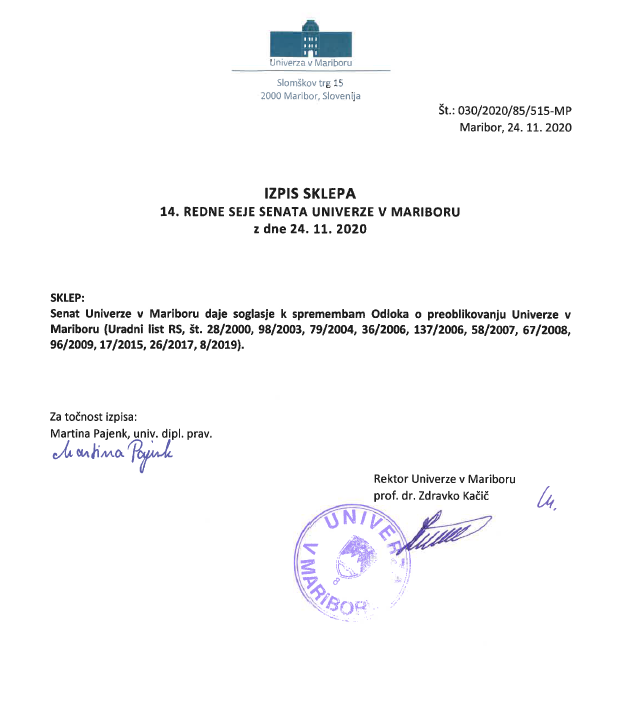 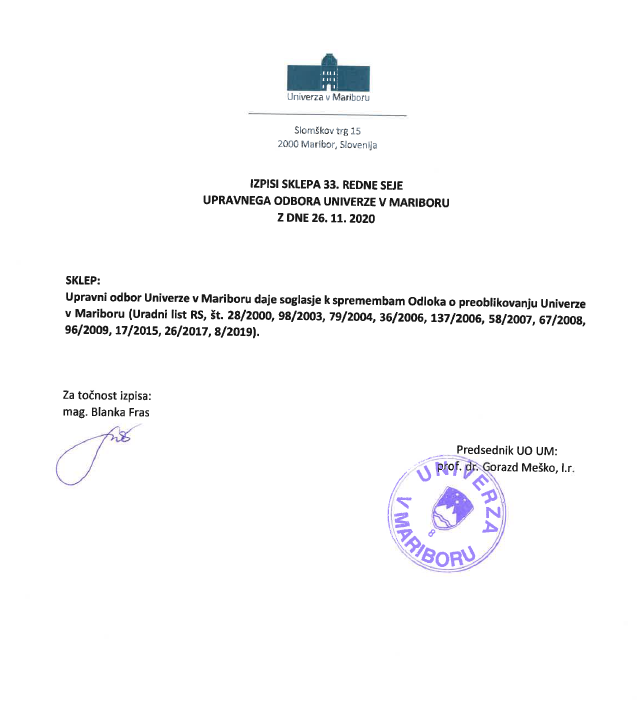 